Nom : Archimède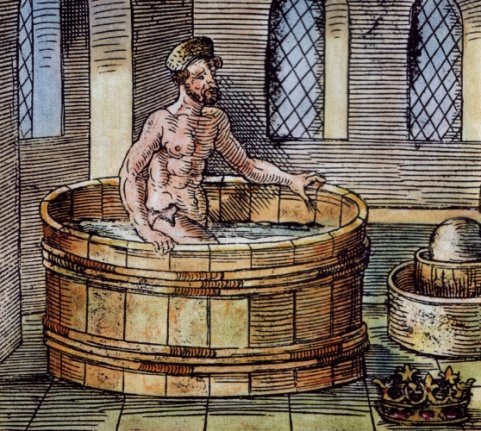 Nationalité :grecPériode 3eme sciécle avant J-CCarte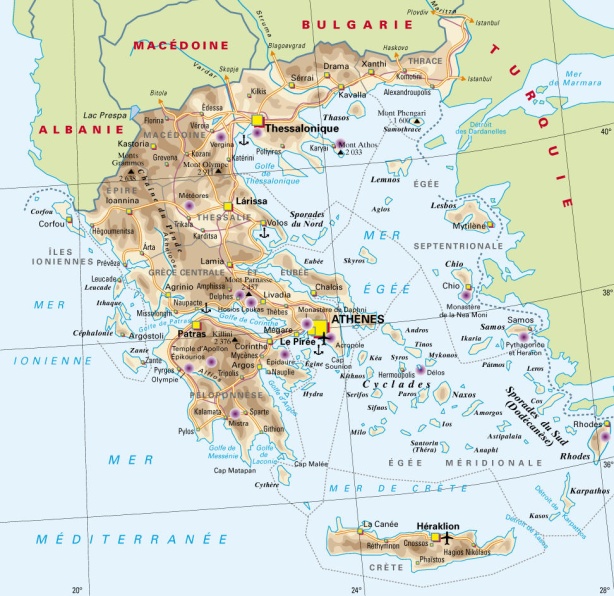 Drapeau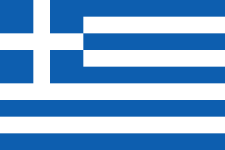 